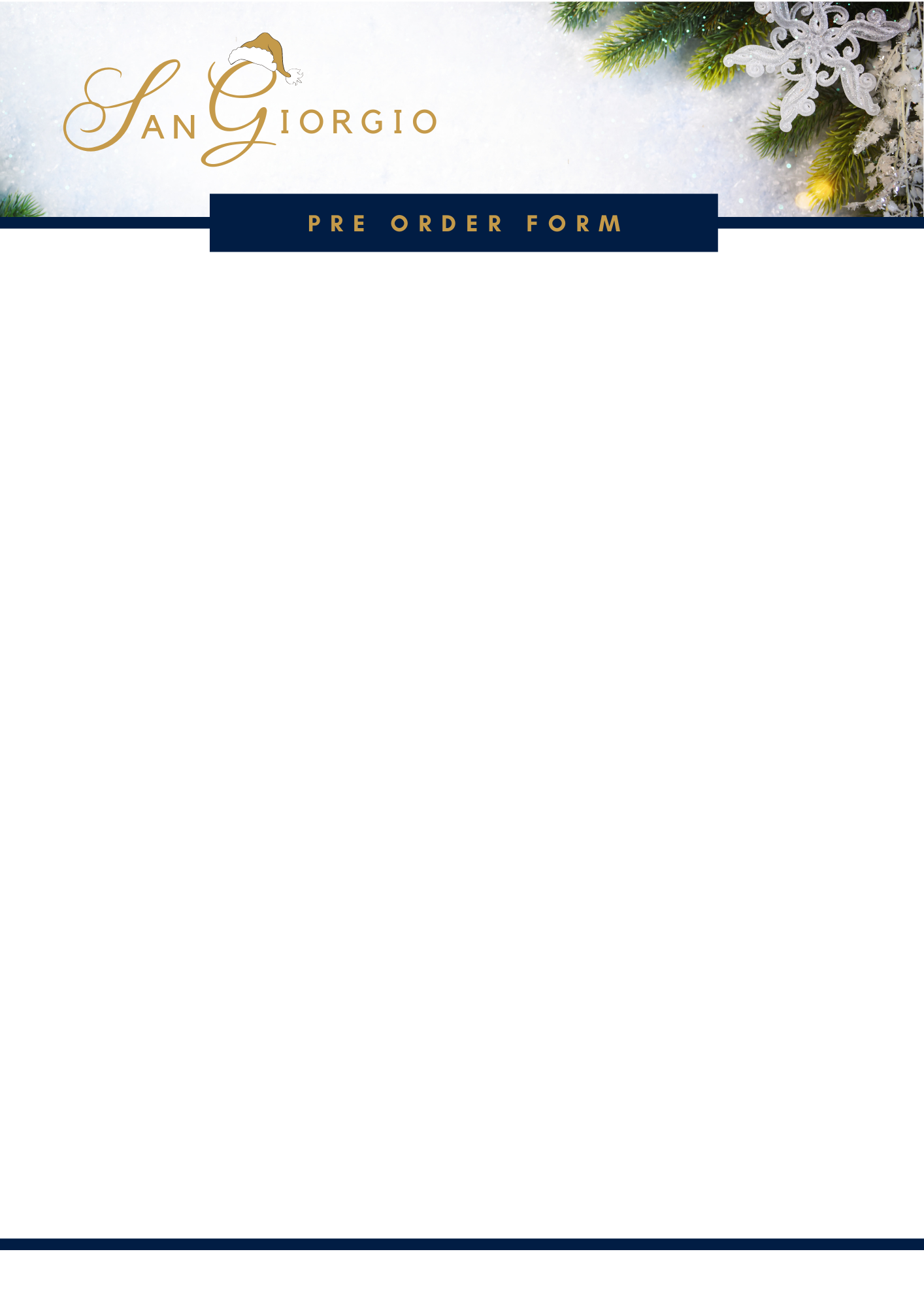 Name of guest(Please indicate if the guest is a child)StarterMainDessertAllergies or intolerancesName of guest(Please indicate if the guest is a child)StarterMainDessertAllergies or intolerances